Сдохин Евгений ГеннадьевичExperience:Documents and further information:1. Basic Safety Training	  05246/2008/25/01	Sevastopol	09.10.2008	09.10.20132. Medical First Aid	30882C	Sevastopol	16.12.2005	17.12.20103. Advanced Fire Fighting	35387C	Sevastopol	16.12.2005	17.12.20104. Proficiency In Survival Craft	56694C	Sevastopol	16.12.2005	17.12.20105. Third-ciass engineer 00132/2006/10 Sevastopol 30.03.20066.Endorsement 30.03.2006 23.01.20117.Passport No. 	AK 001420	Sevastopol	16.04.2004	16.04.20148. S/book No. 	AB 250162	Sevastopol	14.08.2003	25.07.2013Position applied for: 3rd EngineerDate of birth: 29.09.1983 (age: 34)Citizenship: UkraineResidence permit in Ukraine: NoCountry of residence: UkraineCity of residence: SevastopolPermanent address: Глухова 9, кв. 52Contact Tel. No: +38 (069) 224-11-59E-Mail: jeka_ya1983@mail.ruU.S. visa: NoE.U. visa: NoUkrainian biometric international passport: Not specifiedDate available from: 20.03.2009English knowledge: GoodMinimum salary: 1700 $ per monthPositionFrom / ToVessel nameVessel typeDWTMEBHPFlagShipownerCrewingMotorman 1st class10.11.2007-19.05.2008Silver CapeRefrigerator6807-NorwayFjord ship.UversMotorman 1st class28.01.2007-31.07.2007Silvrer HornRefrigerator6807-NorwayFjord ship.UversDeck Cadet18.11.2004-08.06.2005Spring DragonRefrigerator11600-St. Vincent &amp; GrRoswell nav.Uvers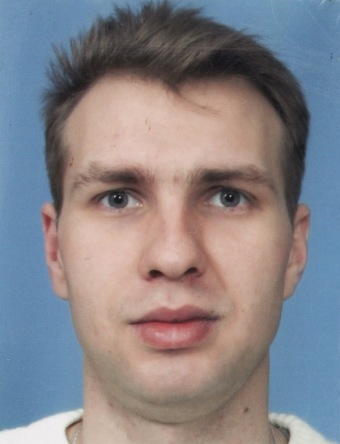 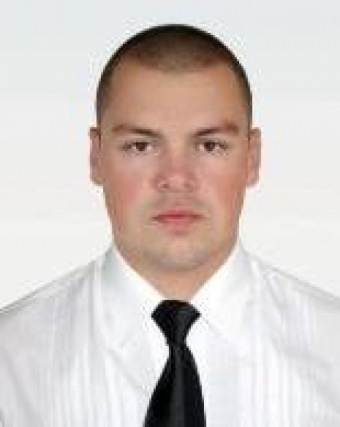 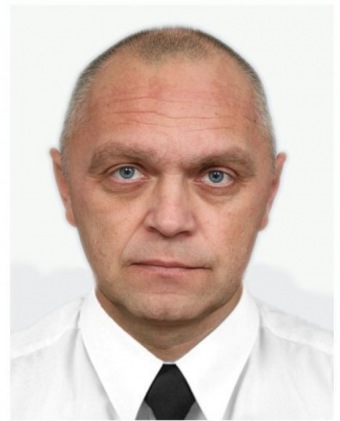 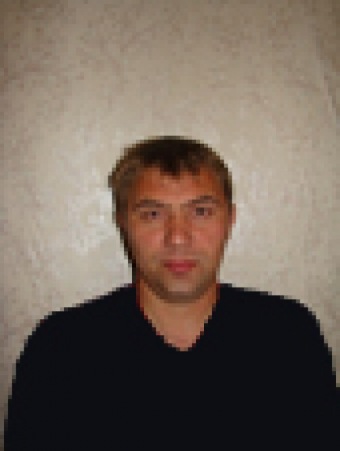 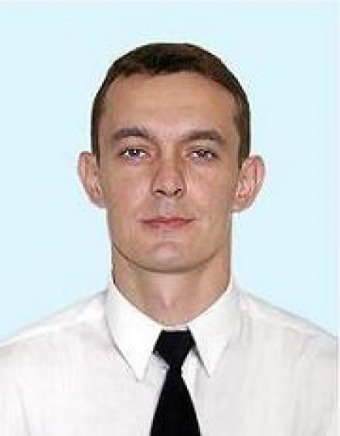 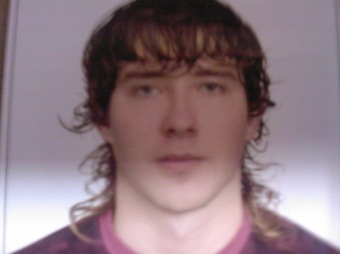 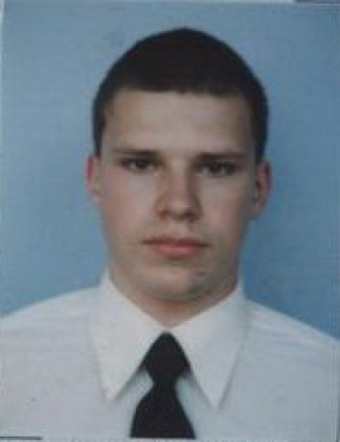 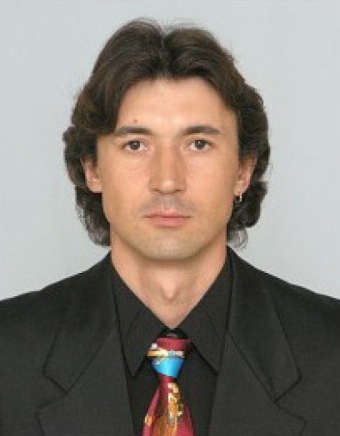 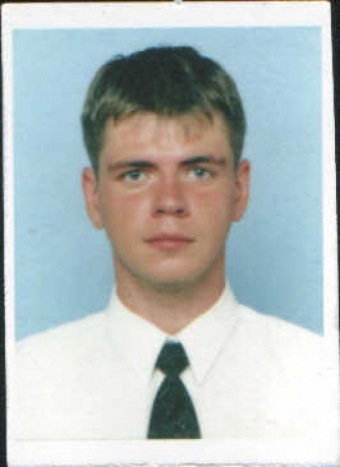 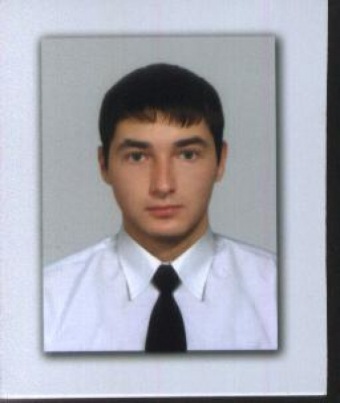 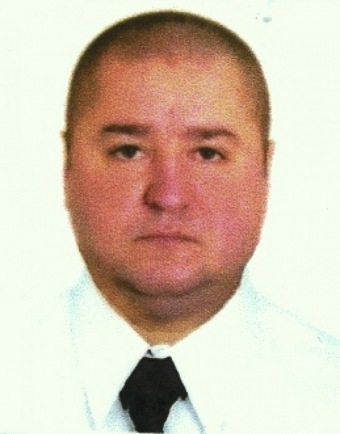 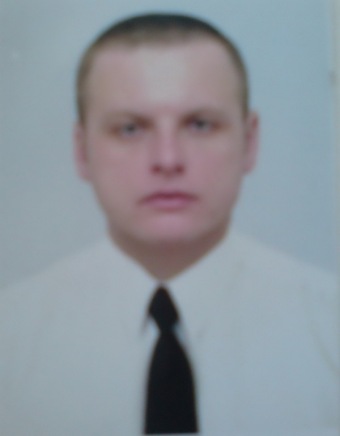 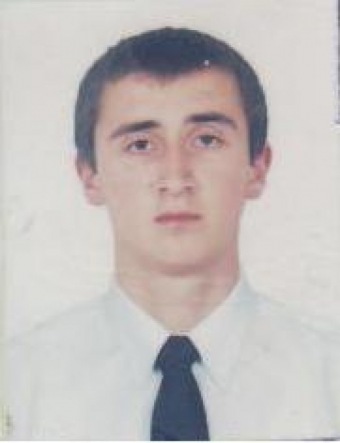 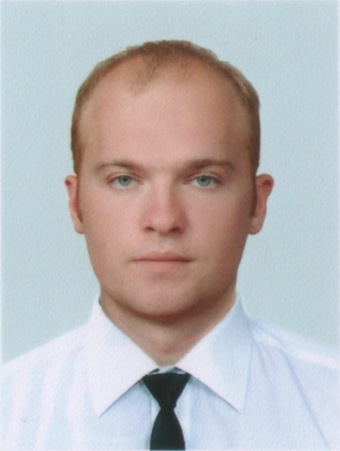 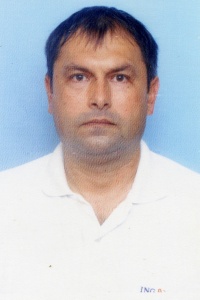 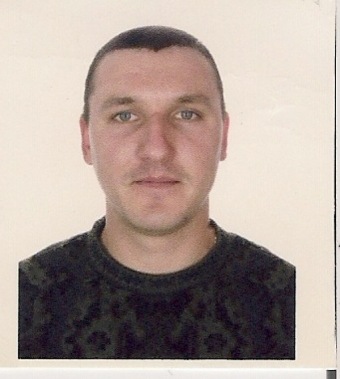 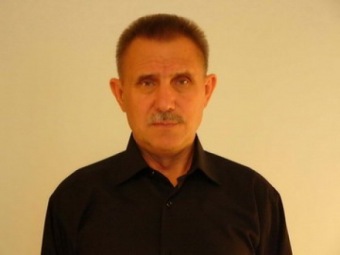 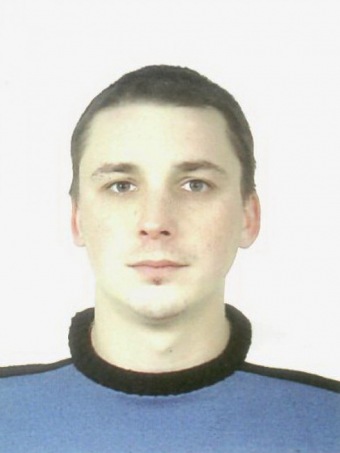 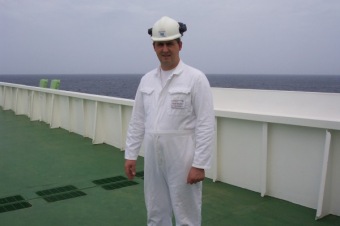 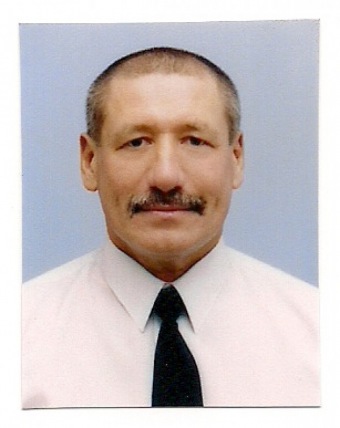 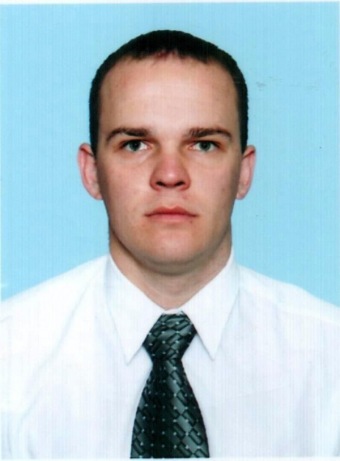 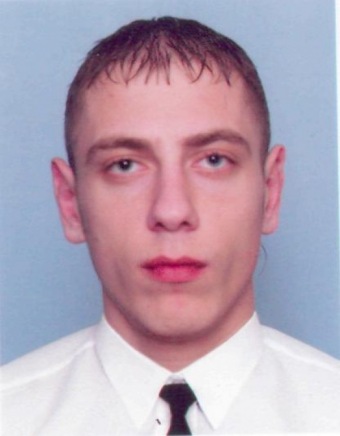 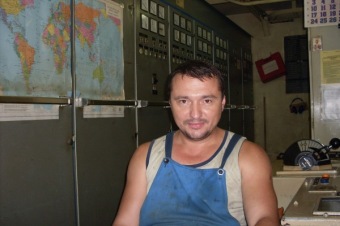 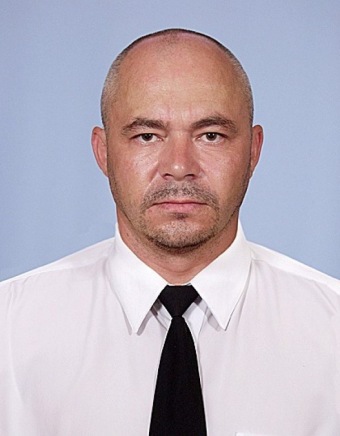 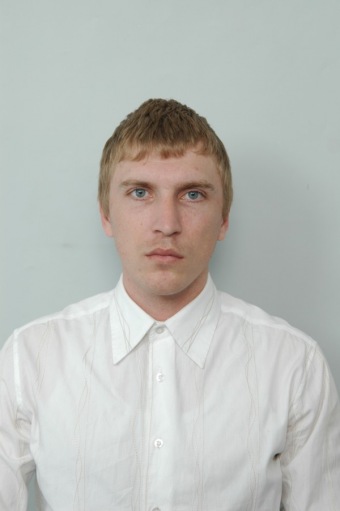 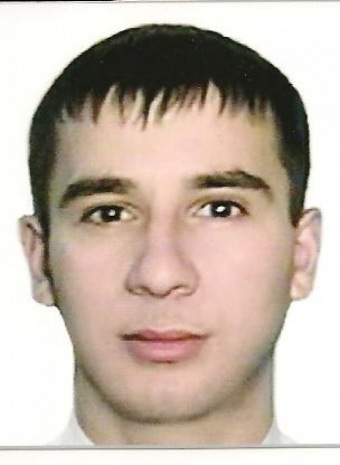 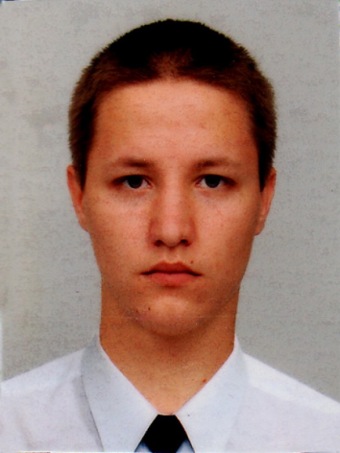 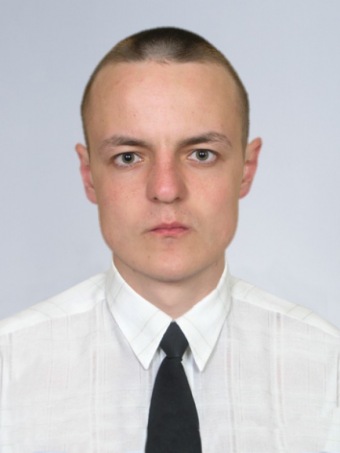 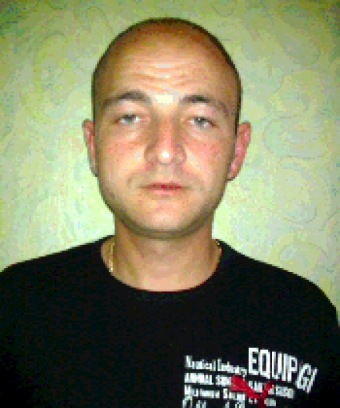 